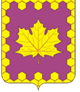 СОВЕТ ДЕПУТАТОВ ПОСЕЛЕНИЯ  КЛЕНОВСКОЕ
 В ГОРОДЕ МОСКВЕ
РЕШЕНИЕот 23.09. 2021                                                                                                                          № 30/4                                                                           О внесении изменений в решение Совета депутатов поселения Кленовское в городе Москве от 16.11.2017 № 43/3 «Об утверждении Положения о денежном содержании лиц, замещающих должности муниципальной службы в администрации поселения Кленовское в городе Москве»В соответствии с Федеральным законом от 06.10.2003 № 131-ФЗ «Об общих принципах организации местного самоуправления в Российской Федерации», Федеральным законом от 02.03.2007 № 25-ФЗ «О муниципальной службе в Российской Федерации», Законом города Москвы от 22.10.2008 № 50 «О муниципальной службе в городе Москве», руководствуясь Уставом поселения КленовскоеСовет депутатов поселения КленовскоеРЕШИЛ:Внести изменения в решение Совета депутатов поселения Кленовское в городе Москве от 16.11.2017 № 43/3 «Об утверждении Положения о денежном содержании лиц, замещающих должности муниципальной службы в администрации поселения Кленовское в городе Москве» (с изменениями, внесенными решениями Совета депутатов поселения Кленовское в городе Москве от 14.11.2018 № 60/9, от 26.09.2019 № 1/11) следующего содержания:Раздел 6 Положения о денежном содержании лиц, замещающих должности муниципальной службы в администрации поселения Кленовское в городе Москве (далее – Положение) изложить в новой редакции:«6. Ежемесячная надбавка к должностному окладу за особые условия муниципальной службыМуниципальному служащему устанавливается надбавка к должностному окладу за особые условия муниципальной службы  в следующих размерах: -  заместитель главы администрации – до 135 процентов должностного оклада; -  начальник отдела администрации – до 125 процентов должностного оклада;-  советник, заведующий сектором – до 120 процентов должностного оклада;-  главный специалист – до 110 процентов должностного оклада;-  ведущий специалист – до 105 процентов должностного оклада;-  специалист 1-й категории – до 100 процентов должностного оклада;-  специалист 2-й категории, специалист – до 95 процентов должностного оклада.Размер надбавки к должностному окладу за особые условия муниципальной службы устанавливается Главой администрации.2. Надбавка к должностному окладу за особые условия муниципальной службы Главы администрации устанавливается распоряжением Главы поселения Кленовское в размере до 195 процентов должностного оклада.».1.2. Пункт 1 раздела 13 Положения изложить в следующей редакции:«1. Фонд оплаты труда муниципальных служащих формируется в расчете на год с учетом средств на выплату денежного содержания по каждой должности муниципальной службы в администрации поселения Кленовское из:- должностных окладов;- ежемесячной надбавки за классный чин;- ежемесячной надбавки к должностному окладу за особые условия муниципальной службы;- ежемесячной надбавки к должностному окладу за выслугу лет на муниципальной службе;- ежемесячной надбавки к должностному окладу за работу со сведениями, составляющими государственную тайну;- ежемесячного денежного поощрения;- материальной помощи;- премии за выполнение особо важных и сложных заданий.».2. Настоящее Решение вступает в силу с 01.01.2022.3. Опубликовать настоящее Решение в бюллетене «Московский муниципальный вестник» и на официальном сайте поселения Кленовское в городе Москве.4. Контроль за исполнением настоящего решения возложить на Главу поселения Кленовское  Зенина В.Н.Глава поселения Кленовское                                                                                  В.Н. Зенин